Spalanie magnezu w powietrzuCel: Uzyskanie wodorotlenku magnezu poprzez reakcje tlenku magnezu z wodą.Aparatura:  Zlewka o pojemności 250 cm3 , żelazny drutOdczynniki: Magnez, woda, fenoloftaleinaPrzebieg doświadczenia: Na końcu drutu umocowano wstążkę Mg, następnie spalono ją nad zlewką, w której była woda i fenoloftaleina. Po spaleniu produkt reakcji wpadł do tejże zlewki.Schematyczny rysunek:Zapis reakcji:1.) 2Mg + 2O2  		    2MgO;
2.) MgO  + H20		     Mg(OH)2Klasyfikacja reakcji:1.)Reakcja syntezy. Reakcja egzoenergetyczna. Reakcja heterogeniczna. Reakcja redox. Utleniacz – O2, Reduktor – Mg. Reakcja praktycznie nieodwracalna. Reakcja cząsteczkowa.2.)Reakcja syntezy. Reakcja heterogeniczna. Reakcja bez wymiany elektronówObserwacje: Magnez spala się intensywnym, jasnym płomieniem. Produkt spalania ma postać białego proszku. Po wrzuceniu produktu spalania do wody z fenoloftaleiną, roztwór przybiera malinowe zabarwienie.Wnioski: Powstała substancja o charakterze zasadowym. Magnez posiada właściwości zasadotwórcze.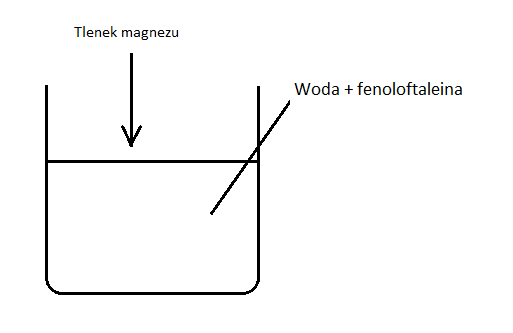 